Geography Wider Watching: Recommendation for Some geographical programmes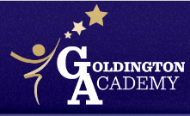 Key Stage 3 and 4 TectonicsThe Impossible: True story about the 2004 Indian Ocean Tsunami: Available on Netflix 1272 Dangerous Places to Live: Netflix. Get up close and personal with avalanches, fiery volcanoes and other natural disasters and learn why some people choose to live in their destructive paths. Available on Netflix PG2012: When a flood of natural disasters threatens to destroy the world, a divorced dad desperately attempts to save his family in this doomsday thriller: Available on Netflix 12Into the Inferno: With stunning views of eruptions and lava flows it captures the raw power of volcanoes. 12. Available on Netflix 12 Weather Hazards Before the Flood; Leonardo DiCaprio investigates the causes and effects of Climate ChangeUrban Issues and ChallengesLion: An Indian man who was separated from his mother at the age of 5 and adopted by an Australian family return home determined to find his birth family. Available on Netflix; PGClimate ChangeAn Inconvenient Truth 1 and 2 Al Gore (Netflix)Resource ManagementThe Boy who harnessed the wind: About water shortage in Malawi and a boy who makes a windmill to pump water. Cowspiracy: Investigate the food and meat industry Available on Netflix Rotten: Docuseries travels deep into the heart of the food supply chain to reveal unsavory truths: Available on Netflix 15 Living WorldAfrica: Documentary series about Africa. Narrated by David Attenborough. Available on Netflix PGOur Planet: Stunning Attenborough series investigating the different biomes Available on Netflix PG Planet Earth and Planet Earth 2: Series exploring some of the world’s different biomes. Available on Netflix PG.Blue Planet: Series exploring our oceans. Available on Netflix PGWild Caribbean: Explore the turbulent natural history and rich diversity of the Caribbean islands.  Available on Netflix UGeneral Geographical KnowledgeRace Across the World: BBC Series where contestants have to travel across central and south America avoiding planes. Sunday 8pm BBC2 or available on Iplayer.